      LOYOLA COLLEGE (AUTONOMOUS), CHENNAI – 600 034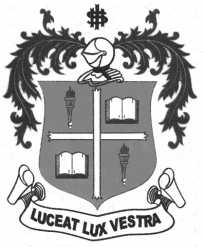     M.Sc. DEGREE EXAMINATION - MEDICAL LAB. TECHNOLOGYFOURTH SEMESTER – APRIL 2011ML 4811 - HISTOPATHOLOGY AND ESSENTIALS OF LAB               Date : 09-04-2011 	Dept. No. 	  Max. : 100 Marks    Time : 9:00 - 12:00                                              Answer ALL the questions		PART A			10x2=20 marksDifferentiate histopathologist from histotechnician.Enumerate any FOUR responsibilities of a lab technician.List down any EIGHT requirements for histopathology dissection room.Distinguish incisional biopsy from excisional biopsy.What is clearance angle?Define decalcification.What is stropping?Comment on vital stains.How will you check sharpness of knife?What is embedding?Answer any FOUR 		PART B			4x10=40 marksGive an account on section adhesives.Write notes on types of mountants.Describe the handling of specimen in histopathology lab.Give an account on types of microtomes and section cutting.Describe various biopsy techniques.Elaborate the methods of examination of tissue.Answer any TWO 				PART C			2x20=40 marksGive an account on tissue processing.Write an essay on tissue fixation.Discuss section cutting and enumerate the problems encountered.Explain the process of decalcification and removal of pigments.********